Prywatna Szkoła Podstawowa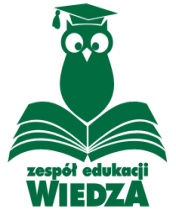 Zespołu Edukacji „WIEDZA”ul. Słowackiego 4a  87-800 Włocławektel/fax 54 236 95 55    e –mail: szkolawiedza@op.plWyprawka dla dziecka do Oddziału  Przedszkolnegow roku szkolnym 2017/2018wychowawca: mgr Anna SadowskaPodręcznik – „Kolorowy start z plusem” MAC Edukacja, cena pakietu około129 zł. oraz podręczniki do j. angielskiego, j. niemieckiego, religii zamawiane przez szkołę płatność w sierpniu 2017 r.dwa bloki rysunkowe białe A4- 3 szt.blok techniczny biały A3-2 szt.blok rysunkowy kolorowy A4-2 szt.dwa bloki techniczne kolorowe A4- 3 szt.dwa zeszyty papierów kolorowych-2szt.ołówki HB- 3 szt.dwa kleje w sztyfcienożyczkikredki świecowe (BAMBINO)+ ołówkowe cienkie (BIC-24 kolory)pastele olejne (PENTEL)farby plakatowe (12 kolorów)+ trzy pędzle różnej grubościpodkładka + fartuszek +kubeczek na wodęplastelina 2 opakowania (TŁUSTA)flamastrybibuła- dwa różne koloryszczoteczka do zębów + pasta + kubek + mały ręcznik do rąkpudełko chusteczek higienicznych wyciąganychopakowanie chusteczek nawilżanychobuwie zmiennezeszyt 16-kartkowy do korespondencji z rodzicami zestaw ubrań awaryjnych na przebranieSTRÓJ DO WYCHOWANIA FIZYCZNEGO:biały t-shirtspodenki gimnastyczne trampki lub tenisówkibiałe skarpetkiSTRÓJ GALOWY:biała koszulka z długim rękawemgranatowa spódniczka/granatowe spodnieciemne obuwieProsimy  o podpisanie przyborów dziecka .Pozostałe wyposażenie niezbędne do pracy dydaktycznej będzie  podawane rodzicom na bieżąco.Szczegółowe informacje związane z organizacją nowego roku szkolnego 2017/2018 umieszczane będą regularnie na stronie internetowej szkoły www.zewiedza.pl  i na Facebooku.